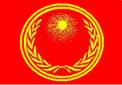 СОЮЗ  КОРЕННЫХ  НАРОДОВ  РУСИ05 декабря 2015г. Исх№1215-12В Президиум Верховного Совета Союза Советских Социалистических РеспубликДепутатам Верховного Совета Союза Советских Социалистических РеспубликДепутатам Государственной Думы РФ	Общеизвестно, что 02 марта 1917 года Николая Второй отрекся от престола в пользу своего брата Михаила, а Великий Князь Михаил 03 марта 1917 года отказался от принятия царской власти в пользу народа.Рассмотрев в рабочем порядке вопрос о принятии наследства царя Николая Второго и членов его семьи, Верховный Совет СКНР столкнулся с необходимостью разрешения вопроса о том, кто именно имеет право наследования титулов, власти и всей собственности царской семьи.	Уставом СКНР установлен перечень коренных народов Руси, которые имеют особые, привилегированные права по отношению к некоренным лицам и гражданам Российской Федерации. Согласно перечня коренными на территории Руси являются: Русские, Украинцы, Узбеки, Белорусы, Казахи,  Азербайджанцы, Армяне, Таджики, Грузины, Молдаване, Литовцы, Туркмены, Киргизы, Латыши, Эстонцы, Татары,  Аварцы, Даргинцы, Кумыки, Чуваши, Башкиры, Лакцы, Мордва, Чеченцы, Удмурты, Марийцы, Осетины, Буряты, Каракалпаки,  Кабардинцы,   Якуты, Коми,  Уйгуры, Крымские татары, Ингуши, Тувинцы, Гагаузы, Калмыки, Карачаевцы,  Коми-пермяки, Карелы,  Адыгейцы, Абхазы, Табасараны, Балкарцы, Ногайцы, Алтайцы, Черкесы, Лезгины, Персы, Ненцы, Абазины, Таты, Эвенки, Белуджи, Ханты,  Талыши,  Рутульцы, Цахуры, Агулы, Эвены, Шорцы, Чукчи, Вепсы, Нанайцы, Коряки, Манси, Хакасы, Удины,  Долганы, Нивхи, Селькупы, Ульчи, Ительмены,  Удэгейцы, Саамы, Эскимосы, Чуванцы, Нганасаны, Кеты, Тофалары, Юкагиры, Орочи, Ижорцы, Алеуты, Негидальцы, Ливы, Энцы, Ороки.	Между тем, Сводом законов Российской Империи, повелением Николая Первого изданного в 1857 году в томе 9 разделе 5 «о состоянии инородцев» указано состояние инородцев, которым дозволялось жить в Российской Империи, предоставлялись права, в том числе освобождение от воинской повинности.	К таким инородцам царская власть относила более 90 процентов списка коренных народов Руси за исключением Великорусов, Белорусов и Украинцев.	Несомненно, что вступить в права наследства не имеют права лица, чьи предки принимали участие в февральской революции по свержению царской власти, а затем на стороне белой армии сражались против законно установленной власти Советов, независимо от принадлежности к Великорусам, Белорусам и Украинцам.	Актом о престолонаследии установлено, что вступить на престол имеет право лишь исповедующий православие, однако именно православная церковь запятнала себя кровью Николая Второго через свое участие в его свержении в февральской буржуазной революции.	В Верховном Совете рассматривается вопрос о расширении прав некоторых коренных народов Руси на наследство Николая Второго из числа инородцев и иноверцев.Совет просит рассматривать данное обращение в качестве предложения сотрудничества в обсуждении методов, способов и уточнения списка иноверцев и инородцев, заслуживших своей историей, подвигами и трудами в Великой Отечественной Войне право на наследство Николая Второго и его семьи.Председатель Верховного Совета СКНР                                          Т.В. БарышеваВерховный Совет Союза Коренных Народов Руси, E-mail: SKNR@inbox.ru, http://souzknr.ru/Адрес: ВС СКНР в Музее  К. Васильева, 127572 г. Москва, ул. Череповецкая 3-б